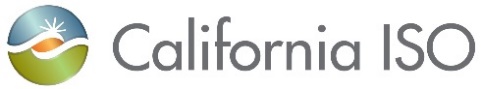 Stakeholder Comments TemplateEnergy Storage and Distributed Energy Resources Phase 4This template has been created for submission of stakeholder comments on the Second Revised Straw Proposal and associated March 2 & 3 meeting discussions, for the Energy Storage and Distributed Energy Resources (ESDER) Phase 4 initiative. The paper, stakeholder meeting presentation, and all information related to this initiative is located on the initiative webpage.Upon completion of this template, please submit it to initiativecomments@caiso.com. Submissions are requested by close of business March 16, 2020.Please provide your organization’s general comments on the following issues and answers to specific requests.Demand Response (DR) ELCC Study Preliminary ResultsPlease provide your organization’s feedback on the Effective Load Carrying Capability (ELCC) study preliminary results for DR resources, as discussed during the March 2 (day 1) stakeholder meeting. Please explain your rationale and include examples if applicable. Please also include any additional study results that would be helpful on this topic.
Operational Processes and Must Offer Obligations for Variable-Output DRPlease provide your organization’s feedback on the proposed operational processes and must offer obligations for variable-output DR, as described within the second revised straw proposal. Please explain your rationale and include examples if applicable.End-of-Day State of Charge Please provide your organization’s feedback on the proposed end-of-day state of charge, as described within the second revised straw proposal. Please explain your rationale and include examples if applicable.End-of-Hour State of ChargePlease provide your organization’s feedback on the proposed end-of-hour state of charge, as described within the second revised straw proposal. Please explain your rationale and include examples if applicable.Default Energy Bid for Storage ResourcesPlease provide your organization’s feedback on the proposed default energy bid for storage resources, as described within the second revised straw proposal. Please explain your rationale and include examples if applicable.Minimum Charge RequirementPlease provide your organization’s feedback for inclusion of the minimum charge parameter in the ESDER initiative, and feedback on presented material at the stakeholder meeting on March 3, 2020.Additional commentsPlease offer any other feedback your organization would like to provide from the straw proposal and topics discussed during the web meeting.Submitted byOrganizationDate Submitted